INHOUD MASTERPLANSTRATEGIE1 DOEL Vraag 1 Vul als eerste doel in  DBG MATRIX2 BEDRAG Vraag 1  Vul je kostenposten in Vraag 2  Doorrekening kosten  Vraag 3 Indicatie doelbedrag 3 DOELGROEP Vraag 1  Wat zijn je doelgroepenen Vraag 2 Vul deze groepen in de DBG matrix in   4 PLATFORM Shortlist platformen (eerste selectie) - - --- - Vraag 1  Reward based of crowdfinance platform?Vraag 2 Welke markt(en) of marktneutraalVraag 3 Welke tools, betalingsmiddelen belangrijk? Vraag 4 Vul je platform keuze in in de DBG matrix 5 NETWERKFINANCIERING  Vraag 1  Hoeveel teamleden? Vraag 2  Hoeveel backers per lid? Vraag 3  Wat is het gemiddelde bedrag van je FFF? 6 MARKETING DOELSTELLINGEN  Vraag 1  Welke doelstelling op basis van gebied is voor jou relevant?Vraag 2 Welke doelstelling kun je hieraan koppelen?Vraag 3 Vul deze in in de DBG matrixCAMPAGNE 1 WHYVraag 1 What Vraag 2 Het grote plaatjeVraag 3 WhyVraag 4 How2 PROPOSITIE TITEL + EERSTE ZIN Titel met payoffKORTE INTRO UITLEG 1 BEGROTINGTOELICHTING BELONINGENNadere uitleg AFRONDINGVOORSTELLING TEAM3 BELONINGEN Vraag 1 DataVraag 2 beloningsstructuur 4 DYNAMIEK Vraag 1 Bepaal acties op basis van crowdfunding dynamiek5 VIDEO 1 Pak de aandacht3 Verleid de kijker4 Converteer6 PERSBERICHT 1 Maak een perslijst2 Leg contact met media en blogs3 Persbericht7 ROADMAP1 Actiehouders2 Acties3 TijdsplanningSTRATEGIEpagina1. Doel32. Bedrag43. Doelgroep44. Platform55. Netwerkfinanciering56. Marketingdoelstellingen6CAMPAGNEpagina1. Why 72. Propositie73. Beloningen84. Dynamiek95. Videopitch96. Persbericht97. Roadmap10DOELPLATFORM BEDRAG NETWERK FINANCIERINGGROEP MARKETING DOELSTELLINGEN 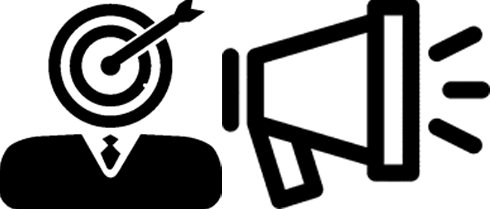 